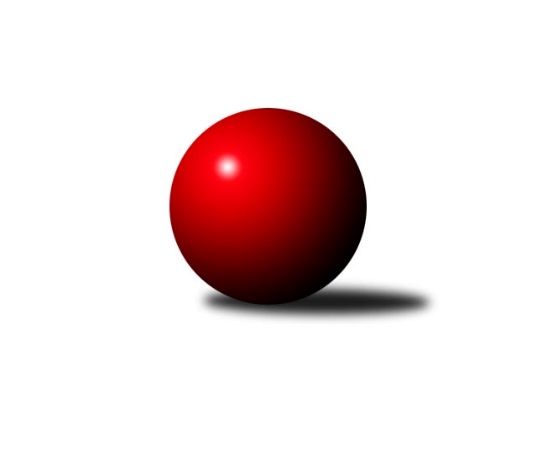 Č.5Ročník 2017/2018	20.5.2024 2. KLM B 2017/2018Statistika 5. kolaTabulka družstev:		družstvo	záp	výh	rem	proh	skore	sety	průměr	body	plné	dorážka	chyby	1.	TJ Rostex Vyškov ˝A˝	5	5	0	0	33.0 : 7.0 	(78.5 : 41.5)	3368	10	2219	1149	17.8	2.	TJ Centropen Dačice	5	4	1	0	28.0 : 12.0 	(75.0 : 45.0)	3367	9	2218	1149	16.2	3.	TJ Unie Hlubina ˝A˝	5	3	0	2	22.0 : 18.0 	(66.0 : 54.0)	3268	6	2179	1090	26.2	4.	TJ Sokol Chvalíkovice ˝A˝	5	3	0	2	21.0 : 19.0 	(58.0 : 62.0)	3361	6	2240	1121	27.8	5.	TJ Sokol Husovice˝B˝	5	3	0	2	20.0 : 20.0 	(59.0 : 61.0)	3263	6	2178	1084	23.2	6.	TJ Sokol Vracov	5	2	0	3	20.0 : 20.0 	(63.0 : 57.0)	3299	4	2215	1084	23.8	7.	TJ Spartak Přerov˝A˝	5	2	0	3	19.0 : 21.0 	(60.0 : 60.0)	3336	4	2217	1119	23.2	8.	KK Moravská Slávia Brno ˝A˝	5	2	0	3	17.0 : 23.0 	(53.0 : 67.0)	3335	4	2227	1108	24.2	9.	SKK Dubňany	5	2	0	3	15.0 : 25.0 	(49.5 : 70.5)	3217	4	2167	1050	31.4	10.	KK Blansko	5	1	1	3	17.0 : 23.0 	(56.5 : 63.5)	3200	3	2172	1029	33.4	11.	TJ Opava˝A˝	5	1	0	4	15.0 : 25.0 	(53.5 : 66.5)	3178	2	2158	1020	39.2	12.	TJ  Prostějov ˝A˝	5	1	0	4	13.0 : 27.0 	(48.0 : 72.0)	3254	2	2172	1082	24.2Tabulka doma:		družstvo	záp	výh	rem	proh	skore	sety	průměr	body	maximum	minimum	1.	TJ Rostex Vyškov ˝A˝	2	2	0	0	13.0 : 3.0 	(32.5 : 15.5)	3526	4	3546	3506	2.	TJ Unie Hlubina ˝A˝	2	2	0	0	12.0 : 4.0 	(30.5 : 17.5)	3160	4	3162	3158	3.	TJ Centropen Dačice	2	2	0	0	10.0 : 6.0 	(26.5 : 21.5)	3355	4	3439	3270	4.	TJ Sokol Husovice˝B˝	3	2	0	1	14.0 : 10.0 	(39.5 : 32.5)	3329	4	3357	3290	5.	TJ Sokol Vracov	5	2	0	3	20.0 : 20.0 	(63.0 : 57.0)	3299	4	3396	3197	6.	TJ Spartak Přerov˝A˝	1	1	0	0	6.0 : 2.0 	(14.0 : 10.0)	3380	2	3380	3380	7.	TJ Sokol Chvalíkovice ˝A˝	2	1	0	1	8.0 : 8.0 	(21.0 : 27.0)	3265	2	3282	3247	8.	SKK Dubňany	2	1	0	1	6.0 : 10.0 	(19.0 : 29.0)	3249	2	3267	3230	9.	TJ Opava˝A˝	3	1	0	2	11.0 : 13.0 	(32.0 : 40.0)	3216	2	3353	3137	10.	TJ  Prostějov ˝A˝	3	1	0	2	10.0 : 14.0 	(31.5 : 40.5)	3316	2	3372	3225	11.	KK Moravská Slávia Brno ˝A˝	3	1	0	2	8.0 : 16.0 	(25.5 : 46.5)	3232	2	3318	3059	12.	KK Blansko	2	0	1	1	7.0 : 9.0 	(23.5 : 24.5)	3244	1	3248	3239Tabulka venku:		družstvo	záp	výh	rem	proh	skore	sety	průměr	body	maximum	minimum	1.	TJ Rostex Vyškov ˝A˝	3	3	0	0	20.0 : 4.0 	(46.0 : 26.0)	3316	6	3389	3259	2.	TJ Centropen Dačice	3	2	1	0	18.0 : 6.0 	(48.5 : 23.5)	3371	5	3480	3295	3.	TJ Sokol Chvalíkovice ˝A˝	3	2	0	1	13.0 : 11.0 	(37.0 : 35.0)	3393	4	3404	3379	4.	KK Moravská Slávia Brno ˝A˝	2	1	0	1	9.0 : 7.0 	(27.5 : 20.5)	3387	2	3448	3326	5.	TJ Sokol Husovice˝B˝	2	1	0	1	6.0 : 10.0 	(19.5 : 28.5)	3230	2	3272	3187	6.	TJ Unie Hlubina ˝A˝	3	1	0	2	10.0 : 14.0 	(35.5 : 36.5)	3304	2	3381	3230	7.	KK Blansko	3	1	0	2	10.0 : 14.0 	(33.0 : 39.0)	3186	2	3263	3100	8.	SKK Dubňany	3	1	0	2	9.0 : 15.0 	(30.5 : 41.5)	3207	2	3383	3018	9.	TJ Spartak Přerov˝A˝	4	1	0	3	13.0 : 19.0 	(46.0 : 50.0)	3325	2	3369	3281	10.	TJ Sokol Vracov	0	0	0	0	0.0 : 0.0 	(0.0 : 0.0)	0	0	0	0	11.	TJ Opava˝A˝	2	0	0	2	4.0 : 12.0 	(21.5 : 26.5)	3160	0	3198	3121	12.	TJ  Prostějov ˝A˝	2	0	0	2	3.0 : 13.0 	(16.5 : 31.5)	3224	0	3239	3208Tabulka podzimní části:		družstvo	záp	výh	rem	proh	skore	sety	průměr	body	doma	venku	1.	TJ Rostex Vyškov ˝A˝	5	5	0	0	33.0 : 7.0 	(78.5 : 41.5)	3368	10 	2 	0 	0 	3 	0 	0	2.	TJ Centropen Dačice	5	4	1	0	28.0 : 12.0 	(75.0 : 45.0)	3367	9 	2 	0 	0 	2 	1 	0	3.	TJ Unie Hlubina ˝A˝	5	3	0	2	22.0 : 18.0 	(66.0 : 54.0)	3268	6 	2 	0 	0 	1 	0 	2	4.	TJ Sokol Chvalíkovice ˝A˝	5	3	0	2	21.0 : 19.0 	(58.0 : 62.0)	3361	6 	1 	0 	1 	2 	0 	1	5.	TJ Sokol Husovice˝B˝	5	3	0	2	20.0 : 20.0 	(59.0 : 61.0)	3263	6 	2 	0 	1 	1 	0 	1	6.	TJ Sokol Vracov	5	2	0	3	20.0 : 20.0 	(63.0 : 57.0)	3299	4 	2 	0 	3 	0 	0 	0	7.	TJ Spartak Přerov˝A˝	5	2	0	3	19.0 : 21.0 	(60.0 : 60.0)	3336	4 	1 	0 	0 	1 	0 	3	8.	KK Moravská Slávia Brno ˝A˝	5	2	0	3	17.0 : 23.0 	(53.0 : 67.0)	3335	4 	1 	0 	2 	1 	0 	1	9.	SKK Dubňany	5	2	0	3	15.0 : 25.0 	(49.5 : 70.5)	3217	4 	1 	0 	1 	1 	0 	2	10.	KK Blansko	5	1	1	3	17.0 : 23.0 	(56.5 : 63.5)	3200	3 	0 	1 	1 	1 	0 	2	11.	TJ Opava˝A˝	5	1	0	4	15.0 : 25.0 	(53.5 : 66.5)	3178	2 	1 	0 	2 	0 	0 	2	12.	TJ  Prostějov ˝A˝	5	1	0	4	13.0 : 27.0 	(48.0 : 72.0)	3254	2 	1 	0 	2 	0 	0 	2Tabulka jarní části:		družstvo	záp	výh	rem	proh	skore	sety	průměr	body	doma	venku	1.	TJ Centropen Dačice	0	0	0	0	0.0 : 0.0 	(0.0 : 0.0)	0	0 	0 	0 	0 	0 	0 	0 	2.	TJ Spartak Přerov˝A˝	0	0	0	0	0.0 : 0.0 	(0.0 : 0.0)	0	0 	0 	0 	0 	0 	0 	0 	3.	TJ Sokol Vracov	0	0	0	0	0.0 : 0.0 	(0.0 : 0.0)	0	0 	0 	0 	0 	0 	0 	0 	4.	SKK Dubňany	0	0	0	0	0.0 : 0.0 	(0.0 : 0.0)	0	0 	0 	0 	0 	0 	0 	0 	5.	TJ Sokol Husovice˝B˝	0	0	0	0	0.0 : 0.0 	(0.0 : 0.0)	0	0 	0 	0 	0 	0 	0 	0 	6.	TJ Opava˝A˝	0	0	0	0	0.0 : 0.0 	(0.0 : 0.0)	0	0 	0 	0 	0 	0 	0 	0 	7.	KK Blansko	0	0	0	0	0.0 : 0.0 	(0.0 : 0.0)	0	0 	0 	0 	0 	0 	0 	0 	8.	TJ Sokol Chvalíkovice ˝A˝	0	0	0	0	0.0 : 0.0 	(0.0 : 0.0)	0	0 	0 	0 	0 	0 	0 	0 	9.	TJ Unie Hlubina ˝A˝	0	0	0	0	0.0 : 0.0 	(0.0 : 0.0)	0	0 	0 	0 	0 	0 	0 	0 	10.	TJ Rostex Vyškov ˝A˝	0	0	0	0	0.0 : 0.0 	(0.0 : 0.0)	0	0 	0 	0 	0 	0 	0 	0 	11.	KK Moravská Slávia Brno ˝A˝	0	0	0	0	0.0 : 0.0 	(0.0 : 0.0)	0	0 	0 	0 	0 	0 	0 	0 	12.	TJ  Prostějov ˝A˝	0	0	0	0	0.0 : 0.0 	(0.0 : 0.0)	0	0 	0 	0 	0 	0 	0 	0 Zisk bodů pro družstvo:		jméno hráče	družstvo	body	zápasy	v %	dílčí body	sety	v %	1.	Jiří Němec 	TJ Centropen Dačice 	5	/	5	(100%)	18	/	20	(90%)	2.	Tomaš Žižlavský 	TJ Sokol Husovice˝B˝ 	5	/	5	(100%)	16	/	20	(80%)	3.	Ondřej Ševela 	SKK Dubňany  	5	/	5	(100%)	16	/	20	(80%)	4.	Michal Pytlík 	TJ Spartak Přerov˝A˝ 	5	/	5	(100%)	13	/	20	(65%)	5.	Tomáš Sasín 	TJ Sokol Vracov 	4	/	4	(100%)	12.5	/	16	(78%)	6.	Jakub Flek 	KK Blansko  	4	/	4	(100%)	12.5	/	16	(78%)	7.	Josef Touš 	TJ Rostex Vyškov ˝A˝ 	4	/	5	(80%)	15	/	20	(75%)	8.	Petr Pevný 	TJ Rostex Vyškov ˝A˝ 	4	/	5	(80%)	14.5	/	20	(73%)	9.	Radim Čuřík 	TJ Rostex Vyškov ˝A˝ 	4	/	5	(80%)	13	/	20	(65%)	10.	Jiří Trávníček 	TJ Rostex Vyškov ˝A˝ 	4	/	5	(80%)	13	/	20	(65%)	11.	Michal Zelený 	SKK Dubňany  	4	/	5	(80%)	12.5	/	20	(63%)	12.	Jiří Staněk 	TJ Sokol Chvalíkovice ˝A˝ 	4	/	5	(80%)	12	/	20	(60%)	13.	Zdeněk Macháček ml 	TJ Spartak Přerov˝A˝ 	3	/	3	(100%)	9	/	12	(75%)	14.	Luděk Rychlovský 	TJ Rostex Vyškov ˝A˝ 	3	/	3	(100%)	7.5	/	12	(63%)	15.	Vladimír Konečný 	TJ Unie Hlubina ˝A˝ 	3	/	4	(75%)	10.5	/	16	(66%)	16.	Tomáš Rechtoris 	TJ Unie Hlubina ˝A˝ 	3	/	4	(75%)	10	/	16	(63%)	17.	Petr Žahourek 	TJ Centropen Dačice 	3	/	4	(75%)	10	/	16	(63%)	18.	Jiří Divila ml. 	TJ Spartak Přerov˝A˝ 	3	/	4	(75%)	9	/	16	(56%)	19.	Roman Flek 	KK Blansko  	3	/	4	(75%)	8	/	16	(50%)	20.	Petr Bracek 	TJ Opava˝A˝ 	3	/	5	(60%)	13	/	20	(65%)	21.	Pavel Antoš 	KK Moravská Slávia Brno ˝A˝ 	3	/	5	(60%)	12.5	/	20	(63%)	22.	David Plšek 	KK Blansko  	3	/	5	(60%)	12	/	20	(60%)	23.	Aleš Staněk 	TJ Sokol Chvalíkovice ˝A˝ 	3	/	5	(60%)	12	/	20	(60%)	24.	Petr Polanský 	TJ Sokol Vracov 	3	/	5	(60%)	11.5	/	20	(58%)	25.	František Svoboda 	TJ Sokol Vracov 	3	/	5	(60%)	11	/	20	(55%)	26.	David Hendrych 	TJ Sokol Chvalíkovice ˝A˝ 	3	/	5	(60%)	11	/	20	(55%)	27.	Daniel Kovář 	TJ Centropen Dačice 	3	/	5	(60%)	11	/	20	(55%)	28.	Karel Zubalík 	TJ  Prostějov ˝A˝ 	3	/	5	(60%)	11	/	20	(55%)	29.	Maciej Basista 	TJ Opava˝A˝ 	3	/	5	(60%)	10	/	20	(50%)	30.	Pavel Košťál 	TJ Sokol Husovice˝B˝ 	3	/	5	(60%)	10	/	20	(50%)	31.	Milan Klika 	KK Moravská Slávia Brno ˝A˝ 	3	/	5	(60%)	10	/	20	(50%)	32.	Tomáš Valíček 	TJ Opava˝A˝ 	3	/	5	(60%)	9.5	/	20	(48%)	33.	Michal Zatyko 	TJ Unie Hlubina ˝A˝ 	2	/	2	(100%)	6	/	8	(75%)	34.	Radek Hendrych 	TJ Sokol Chvalíkovice ˝A˝ 	2	/	2	(100%)	5.5	/	8	(69%)	35.	Petr Sehnal 	KK Blansko  	2	/	3	(67%)	8	/	12	(67%)	36.	Pavel Kabelka 	TJ Centropen Dačice 	2	/	3	(67%)	8	/	12	(67%)	37.	Petr Havíř 	KK Blansko  	2	/	3	(67%)	5	/	12	(42%)	38.	Josef Brtník 	TJ Centropen Dačice 	2	/	4	(50%)	11	/	16	(69%)	39.	Michal Hejtmánek 	TJ Unie Hlubina ˝A˝ 	2	/	4	(50%)	9.5	/	16	(59%)	40.	Eduard Varga 	TJ Rostex Vyškov ˝A˝ 	2	/	4	(50%)	9	/	16	(56%)	41.	Přemysl Žáček 	TJ Unie Hlubina ˝A˝ 	2	/	4	(50%)	8.5	/	16	(53%)	42.	Jiří Radil 	TJ Sokol Husovice˝B˝ 	2	/	4	(50%)	8.5	/	16	(53%)	43.	Milan Kabelka 	TJ Centropen Dačice 	2	/	4	(50%)	8	/	16	(50%)	44.	Aleš Čapka 	TJ  Prostějov ˝A˝ 	2	/	4	(50%)	8	/	16	(50%)	45.	Jakub Hendrych 	TJ Sokol Chvalíkovice ˝A˝ 	2	/	4	(50%)	7	/	16	(44%)	46.	Jan Tužil 	TJ Sokol Vracov 	2	/	4	(50%)	6	/	16	(38%)	47.	Miroslav Znojil 	TJ  Prostějov ˝A˝ 	2	/	4	(50%)	6	/	16	(38%)	48.	Michal Smejkal 	TJ  Prostějov ˝A˝ 	2	/	5	(40%)	10	/	20	(50%)	49.	Radim Máca 	TJ Sokol Husovice˝B˝ 	2	/	5	(40%)	10	/	20	(50%)	50.	Tomáš Kordula 	TJ Sokol Vracov 	2	/	5	(40%)	9	/	20	(45%)	51.	Ivo Hostinský 	KK Moravská Slávia Brno ˝A˝ 	2	/	5	(40%)	8	/	20	(40%)	52.	Petr Hendrych 	KK Moravská Slávia Brno ˝A˝ 	2	/	5	(40%)	8	/	20	(40%)	53.	Petr Brablec 	TJ Unie Hlubina ˝A˝ 	2	/	5	(40%)	8	/	20	(40%)	54.	Miroslav Milan 	KK Moravská Slávia Brno ˝A˝ 	2	/	5	(40%)	7.5	/	20	(38%)	55.	Michal Blažek 	TJ Opava˝A˝ 	2	/	5	(40%)	7.5	/	20	(38%)	56.	Martin Marek 	TJ Unie Hlubina ˝A˝ 	1	/	1	(100%)	4	/	4	(100%)	57.	Kamil Bednář 	TJ Rostex Vyškov ˝A˝ 	1	/	2	(50%)	4	/	8	(50%)	58.	Patrich Schneider 	KK Moravská Slávia Brno ˝A˝ 	1	/	2	(50%)	4	/	8	(50%)	59.	Petr Vácha 	TJ Spartak Přerov˝A˝ 	1	/	2	(50%)	3.5	/	8	(44%)	60.	Roman Rolenc 	TJ  Prostějov ˝A˝ 	1	/	2	(50%)	3.5	/	8	(44%)	61.	Jakub Hnát 	TJ Sokol Husovice˝B˝ 	1	/	2	(50%)	3	/	8	(38%)	62.	Ladislav Musil 	KK Blansko  	1	/	2	(50%)	2	/	8	(25%)	63.	Filip Kordula 	TJ Sokol Vracov 	1	/	3	(33%)	6	/	12	(50%)	64.	Petr Pavelka ml 	TJ Spartak Přerov˝A˝ 	1	/	3	(33%)	6	/	12	(50%)	65.	Petr Pospíšilík 	TJ  Prostějov ˝A˝ 	1	/	3	(33%)	4.5	/	12	(38%)	66.	Tomáš Bártů 	TJ Centropen Dačice 	1	/	4	(25%)	8	/	16	(50%)	67.	Pavel Polanský st. ml.	TJ Sokol Vracov 	1	/	4	(25%)	7	/	16	(44%)	68.	Petr Basta 	TJ Unie Hlubina ˝A˝ 	1	/	4	(25%)	6.5	/	16	(41%)	69.	Vladimír Valenta 	TJ Sokol Chvalíkovice ˝A˝ 	1	/	4	(25%)	5	/	16	(31%)	70.	Milan Kanda 	TJ Spartak Přerov˝A˝ 	1	/	5	(20%)	10	/	20	(50%)	71.	Miroslav Vejtasa 	TJ Sokol Husovice˝B˝ 	1	/	5	(20%)	7.5	/	20	(38%)	72.	Marek Dostál 	SKK Dubňany  	1	/	5	(20%)	7	/	20	(35%)	73.	Miroslav Stuchlík 	TJ Opava˝A˝ 	1	/	5	(20%)	7	/	20	(35%)	74.	Jakub Pleban 	TJ Spartak Přerov˝A˝ 	1	/	5	(20%)	7	/	20	(35%)	75.	Milan Jahn 	TJ Opava˝A˝ 	1	/	5	(20%)	6.5	/	20	(33%)	76.	Antonín Kratochvíla 	SKK Dubňany  	1	/	5	(20%)	4	/	20	(20%)	77.	Štěpán Večerka 	KK Moravská Slávia Brno ˝A˝ 	0	/	1	(0%)	2	/	4	(50%)	78.	Miroslav Flek 	KK Blansko  	0	/	1	(0%)	1	/	4	(25%)	79.	Otto Mückstein 	TJ Sokol Chvalíkovice ˝A˝ 	0	/	1	(0%)	1	/	4	(25%)	80.	Petr Chodura 	TJ Unie Hlubina ˝A˝ 	0	/	1	(0%)	1	/	4	(25%)	81.	Peter Zaťko 	KK Moravská Slávia Brno ˝A˝ 	0	/	1	(0%)	1	/	4	(25%)	82.	Vojtěch Venclík 	TJ Spartak Přerov˝A˝ 	0	/	1	(0%)	0	/	4	(0%)	83.	Jan Pernica 	TJ  Prostějov ˝A˝ 	0	/	1	(0%)	0	/	4	(0%)	84.	Bronislav Diviš 	TJ  Prostějov ˝A˝ 	0	/	2	(0%)	2	/	8	(25%)	85.	Vladimír Kostka 	TJ Sokol Chvalíkovice ˝A˝ 	0	/	3	(0%)	3.5	/	12	(29%)	86.	Tomáš Šerák 	SKK Dubňany  	0	/	3	(0%)	3	/	12	(25%)	87.	Jan Machálek st.	TJ Sokol Husovice˝B˝ 	0	/	3	(0%)	3	/	12	(25%)	88.	Rostislav Rybárský 	SKK Dubňany  	0	/	4	(0%)	6	/	16	(38%)	89.	Karel Kolařík 	KK Blansko  	0	/	5	(0%)	6.5	/	20	(33%)Průměry na kuželnách:		kuželna	průměr	plné	dorážka	chyby	výkon na hráče	1.	KK Vyškov, 1-4	3414	2239	1175	19.3	(569.0)	2.	TJ Spartak Přerov, 1-6	3353	2232	1120	28.5	(558.8)	3.	TJ Centropen Dačice, 1-4	3332	2195	1137	18.5	(555.4)	4.	TJ  Prostějov, 1-4	3330	2225	1105	27.5	(555.0)	5.	TJ Sokol Husovice, 1-4	3307	2192	1114	25.5	(551.3)	6.	Dubňany, 1-4	3302	2210	1091	25.8	(550.3)	7.	TJ Sokol Vracov, 1-6	3296	2209	1087	26.7	(549.4)	8.	KK MS Brno, 1-4	3291	2174	1117	20.8	(548.6)	9.	KK Blansko, 1-6	3260	2199	1061	25.3	(543.4)	10.	TJ Opava, 1-4	3246	2177	1069	29.1	(541.1)	11.	TJ VOKD Poruba, 1-4	3109	2099	1009	35.0	(518.3)Nejlepší výkony na kuželnách:KK Vyškov, 1-4TJ Rostex Vyškov ˝A˝	3546	2. kolo	Radim Čuřík 	TJ Rostex Vyškov ˝A˝	615	2. koloTJ Rostex Vyškov ˝A˝	3506	4. kolo	Aleš Staněk 	TJ Sokol Chvalíkovice ˝A˝	612	4. koloTJ Sokol Chvalíkovice ˝A˝	3397	4. kolo	Petr Pevný 	TJ Rostex Vyškov ˝A˝	605	4. koloTJ  Prostějov ˝A˝	3208	2. kolo	Jiří Staněk 	TJ Sokol Chvalíkovice ˝A˝	600	4. kolo		. kolo	Luděk Rychlovský 	TJ Rostex Vyškov ˝A˝	597	2. kolo		. kolo	Radim Čuřík 	TJ Rostex Vyškov ˝A˝	594	4. kolo		. kolo	Eduard Varga 	TJ Rostex Vyškov ˝A˝	593	2. kolo		. kolo	Jiří Trávníček 	TJ Rostex Vyškov ˝A˝	593	2. kolo		. kolo	Kamil Bednář 	TJ Rostex Vyškov ˝A˝	592	4. kolo		. kolo	Petr Pevný 	TJ Rostex Vyškov ˝A˝	585	2. koloTJ Spartak Přerov, 1-6TJ Spartak Přerov˝A˝	3380	2. kolo	Milan Kanda 	TJ Spartak Přerov˝A˝	635	2. koloKK Moravská Slávia Brno ˝A˝	3326	2. kolo	Pavel Antoš 	KK Moravská Slávia Brno ˝A˝	590	2. kolo		. kolo	Zdeněk Macháček ml 	TJ Spartak Přerov˝A˝	566	2. kolo		. kolo	Michal Pytlík 	TJ Spartak Přerov˝A˝	565	2. kolo		. kolo	Jiří Divila ml. 	TJ Spartak Přerov˝A˝	565	2. kolo		. kolo	Milan Klika 	KK Moravská Slávia Brno ˝A˝	562	2. kolo		. kolo	Ivo Hostinský 	KK Moravská Slávia Brno ˝A˝	560	2. kolo		. kolo	Petr Hendrych 	KK Moravská Slávia Brno ˝A˝	558	2. kolo		. kolo	Miroslav Milan 	KK Moravská Slávia Brno ˝A˝	545	2. kolo		. kolo	Jakub Pleban 	TJ Spartak Přerov˝A˝	530	2. koloTJ Centropen Dačice, 1-4TJ Centropen Dačice	3439	2. kolo	Jiří Němec 	TJ Centropen Dačice	605	2. koloTJ Unie Hlubina ˝A˝	3381	2. kolo	Přemysl Žáček 	TJ Unie Hlubina ˝A˝	593	2. koloTJ Centropen Dačice	3270	4. kolo	Daniel Kovář 	TJ Centropen Dačice	577	2. koloTJ  Prostějov ˝A˝	3239	4. kolo	Michal Hejtmánek 	TJ Unie Hlubina ˝A˝	574	2. kolo		. kolo	Jiří Němec 	TJ Centropen Dačice	573	4. kolo		. kolo	Petr Žahourek 	TJ Centropen Dačice	573	2. kolo		. kolo	Vladimír Konečný 	TJ Unie Hlubina ˝A˝	572	2. kolo		. kolo	Tomáš Rechtoris 	TJ Unie Hlubina ˝A˝	570	2. kolo		. kolo	Josef Brtník 	TJ Centropen Dačice	568	2. kolo		. kolo	Petr Pospíšilík 	TJ  Prostějov ˝A˝	563	4. koloTJ  Prostějov, 1-4SKK Dubňany 	3383	3. kolo	Ondřej Ševela 	SKK Dubňany 	651	3. koloTJ  Prostějov ˝A˝	3372	3. kolo	Michal Pytlík 	TJ Spartak Přerov˝A˝	633	1. koloTJ  Prostějov ˝A˝	3352	1. kolo	Bronislav Diviš 	TJ  Prostějov ˝A˝	597	1. koloTJ Spartak Přerov˝A˝	3346	1. kolo	Zdeněk Macháček ml 	TJ Spartak Přerov˝A˝	597	1. koloTJ Unie Hlubina ˝A˝	3302	5. kolo	Martin Marek 	TJ Unie Hlubina ˝A˝	592	5. koloTJ  Prostějov ˝A˝	3225	5. kolo	Antonín Kratochvíla 	SKK Dubňany 	590	3. kolo		. kolo	Michal Smejkal 	TJ  Prostějov ˝A˝	583	1. kolo		. kolo	Miroslav Znojil 	TJ  Prostějov ˝A˝	579	3. kolo		. kolo	Karel Zubalík 	TJ  Prostějov ˝A˝	577	3. kolo		. kolo	Rostislav Rybárský 	SKK Dubňany 	574	3. koloTJ Sokol Husovice, 1-4TJ Sokol Chvalíkovice ˝A˝	3379	2. kolo	Jiří Staněk 	TJ Sokol Chvalíkovice ˝A˝	606	2. koloTJ Sokol Husovice˝B˝	3357	5. kolo	Michal Pytlík 	TJ Spartak Přerov˝A˝	605	5. koloTJ Sokol Husovice˝B˝	3340	2. kolo	Jiří Radil 	TJ Sokol Husovice˝B˝	603	4. koloTJ Sokol Husovice˝B˝	3290	4. kolo	Pavel Košťál 	TJ Sokol Husovice˝B˝	589	5. koloTJ Spartak Přerov˝A˝	3281	5. kolo	Jiří Radil 	TJ Sokol Husovice˝B˝	581	2. koloTJ Opava˝A˝	3198	4. kolo	Jakub Hendrych 	TJ Sokol Chvalíkovice ˝A˝	578	2. kolo		. kolo	Tomaš Žižlavský 	TJ Sokol Husovice˝B˝	576	5. kolo		. kolo	Tomaš Žižlavský 	TJ Sokol Husovice˝B˝	573	4. kolo		. kolo	Tomaš Žižlavský 	TJ Sokol Husovice˝B˝	573	2. kolo		. kolo	Miroslav Vejtasa 	TJ Sokol Husovice˝B˝	572	5. koloDubňany, 1-4KK Moravská Slávia Brno ˝A˝	3448	4. kolo	Petr Hendrych 	KK Moravská Slávia Brno ˝A˝	637	4. koloSKK Dubňany 	3267	2. kolo	Ondřej Ševela 	SKK Dubňany 	610	4. koloKK Blansko 	3263	2. kolo	Michal Zelený 	SKK Dubňany 	584	2. koloSKK Dubňany 	3230	4. kolo	Miroslav Milan 	KK Moravská Slávia Brno ˝A˝	584	4. kolo		. kolo	Marek Dostál 	SKK Dubňany 	582	2. kolo		. kolo	Ondřej Ševela 	SKK Dubňany 	570	2. kolo		. kolo	Patrich Schneider 	KK Moravská Slávia Brno ˝A˝	569	4. kolo		. kolo	David Plšek 	KK Blansko 	566	2. kolo		. kolo	Michal Zelený 	SKK Dubňany 	566	4. kolo		. kolo	Milan Klika 	KK Moravská Slávia Brno ˝A˝	564	4. koloTJ Sokol Vracov, 1-6TJ Sokol Chvalíkovice ˝A˝	3404	1. kolo	Aleš Staněk 	TJ Sokol Chvalíkovice ˝A˝	645	1. koloTJ Sokol Vracov	3396	4. kolo	Michal Pytlík 	TJ Spartak Přerov˝A˝	619	4. koloTJ Spartak Přerov˝A˝	3369	4. kolo	Petr Bracek 	TJ Opava˝A˝	594	2. koloTJ Sokol Vracov	3333	2. kolo	Pavel Polanský st. ml.	TJ Sokol Vracov	590	4. koloTJ Sokol Vracov	3312	1. kolo	Petr Pevný 	TJ Rostex Vyškov ˝A˝	583	5. koloTJ Rostex Vyškov ˝A˝	3299	5. kolo	Pavel Polanský st. ml.	TJ Sokol Vracov	580	2. koloTJ Sokol Husovice˝B˝	3272	3. kolo	Petr Vácha 	TJ Spartak Přerov˝A˝	579	4. koloTJ Sokol Vracov	3259	3. kolo	Jan Tužil 	TJ Sokol Vracov	577	4. koloTJ Sokol Vracov	3197	5. kolo	Petr Polanský 	TJ Sokol Vracov	576	1. koloTJ Opava˝A˝	3121	2. kolo	Jiří Divila ml. 	TJ Spartak Přerov˝A˝	576	4. koloKK MS Brno, 1-4TJ Centropen Dačice	3480	5. kolo	Jiří Němec 	TJ Centropen Dačice	639	5. koloTJ Rostex Vyškov ˝A˝	3389	3. kolo	Miroslav Milan 	KK Moravská Slávia Brno ˝A˝	608	1. koloKK Moravská Slávia Brno ˝A˝	3318	5. kolo	Josef Brtník 	TJ Centropen Dačice	605	5. koloKK Moravská Slávia Brno ˝A˝	3318	1. kolo	Petr Hendrych 	KK Moravská Slávia Brno ˝A˝	596	5. koloTJ Sokol Husovice˝B˝	3187	1. kolo	Eduard Varga 	TJ Rostex Vyškov ˝A˝	589	3. koloKK Moravská Slávia Brno ˝A˝	3059	3. kolo	Milan Klika 	KK Moravská Slávia Brno ˝A˝	583	5. kolo		. kolo	Petr Pevný 	TJ Rostex Vyškov ˝A˝	579	3. kolo		. kolo	Petr Hendrych 	KK Moravská Slávia Brno ˝A˝	577	1. kolo		. kolo	Jiří Trávníček 	TJ Rostex Vyškov ˝A˝	573	3. kolo		. kolo	Milan Klika 	KK Moravská Slávia Brno ˝A˝	571	1. koloKK Blansko, 1-6TJ Centropen Dačice	3295	3. kolo	Jiří Němec 	TJ Centropen Dačice	630	3. koloTJ Rostex Vyškov ˝A˝	3259	1. kolo	Jakub Flek 	KK Blansko 	603	1. koloKK Blansko 	3248	1. kolo	Jiří Trávníček 	TJ Rostex Vyškov ˝A˝	589	1. koloKK Blansko 	3239	3. kolo	Luděk Rychlovský 	TJ Rostex Vyškov ˝A˝	578	1. kolo		. kolo	David Plšek 	KK Blansko 	577	3. kolo		. kolo	David Plšek 	KK Blansko 	563	1. kolo		. kolo	Daniel Kovář 	TJ Centropen Dačice	556	3. kolo		. kolo	Petr Žahourek 	TJ Centropen Dačice	554	3. kolo		. kolo	Petr Pevný 	TJ Rostex Vyškov ˝A˝	554	1. kolo		. kolo	Petr Havíř 	KK Blansko 	551	1. koloTJ Opava, 1-4TJ Opava˝A˝	3353	3. kolo	Jiří Němec 	TJ Centropen Dačice	602	1. koloTJ Centropen Dačice	3338	1. kolo	Petr Bracek 	TJ Opava˝A˝	589	3. koloTJ Spartak Přerov˝A˝	3303	3. kolo	Petr Bracek 	TJ Opava˝A˝	588	5. koloTJ Sokol Chvalíkovice ˝A˝	3282	5. kolo	Roman Flek 	KK Blansko 	585	5. koloTJ Sokol Chvalíkovice ˝A˝	3247	3. kolo	Aleš Staněk 	TJ Sokol Chvalíkovice ˝A˝	585	5. koloTJ Unie Hlubina ˝A˝	3230	3. kolo	David Hendrych 	TJ Sokol Chvalíkovice ˝A˝	575	5. koloSKK Dubňany 	3220	5. kolo	Miroslav Stuchlík 	TJ Opava˝A˝	575	3. koloKK Blansko 	3195	5. kolo	Petr Brablec 	TJ Unie Hlubina ˝A˝	573	3. koloTJ Opava˝A˝	3159	1. kolo	Vladimír Valenta 	TJ Sokol Chvalíkovice ˝A˝	573	3. koloTJ Opava˝A˝	3137	5. kolo	Daniel Kovář 	TJ Centropen Dačice	573	1. koloTJ VOKD Poruba, 1-4TJ Unie Hlubina ˝A˝	3162	1. kolo	Přemysl Žáček 	TJ Unie Hlubina ˝A˝	546	4. koloTJ Unie Hlubina ˝A˝	3158	4. kolo	Vladimír Konečný 	TJ Unie Hlubina ˝A˝	545	1. koloKK Blansko 	3100	4. kolo	Michal Zelený 	SKK Dubňany 	540	1. koloSKK Dubňany 	3018	1. kolo	Ondřej Ševela 	SKK Dubňany 	538	1. kolo		. kolo	Michal Hejtmánek 	TJ Unie Hlubina ˝A˝	534	1. kolo		. kolo	Tomáš Rechtoris 	TJ Unie Hlubina ˝A˝	534	4. kolo		. kolo	Vladimír Konečný 	TJ Unie Hlubina ˝A˝	533	4. kolo		. kolo	Petr Havíř 	KK Blansko 	532	4. kolo		. kolo	Petr Basta 	TJ Unie Hlubina ˝A˝	532	1. kolo		. kolo	Roman Flek 	KK Blansko 	529	4. koloČetnost výsledků:	8.0 : 0.0	1x	7.0 : 1.0	3x	6.0 : 2.0	6x	5.0 : 3.0	6x	4.0 : 4.0	1x	3.0 : 5.0	6x	2.0 : 6.0	2x	1.0 : 7.0	4x	0.0 : 8.0	1x